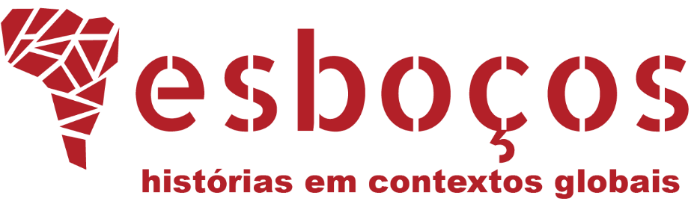 TÍTULO SIGNIFICATIVO: DESTACAR LOS OBJETIVOS, LAS CONCLUSIONES O LA PREGUNTA INICIAL DE LA RESEÑA Traducción del título al inglésBAVARESCO, Agemir; BARBOSA, Evandro; ETCHEVERRY, Katia Martin  (org.). Projetos de filosofia. Porto Alegre: EDIPUCRS, 2011. E-book. Disponível em: http://ebooks.pucrs.br/edipucrs/projetosdefilosofia.pdf. Acesso em: 21 ago. 2011.PALABRAS CLAVE: Accesibilidad. Investigación. Calidad.KEYWORDS: Accessibility. Research. Quality.Esta plantilla de reseñas se ajusta a los indicadores de calidad internacionales y nacionales (COPE, ABNT, ORCID, DOI, DOAJ, CASRAI, SCIELO), además se eligió un formato para que las personas con ceguera que utilizan lectores de texto puedan disfrutar de una fluidez en el texto. Las reseñas enviadas a la revista Esboços: histórias em contextos globais deben ser críticas y promover un análisis de la obra. No aceptamos reseñas que presenten exclusivamente un resumen del libro. Recomendamos que los autores resuman los argumentos de los autores de forma clara y precisa, que sitúen el libro en un contexto amplio de debate académico y que destaquen las implicaciones teóricas y metodológicas presentes en la obra para futuras investigaciones en los estudios globales. La reseña puede tener un máximo de 25 mil caracteres con espacios, incluidas las referencias bibliográficas y las notas. También debe contener, en la primera página, el título en inglés y tres palabras clave en portugués e inglés.Se aceptarán reseñas de libros que hayan sido publicados como máximo tres años antes.La reseña debe utilizar el formato A4, con una sola columna, no cambie la paginación de esta plantilla. El tamaño de los márgenes debe ser: inferior 3cm - superior 2cm. El título de la reseña debe ser conciso, evitando el exceso de palabras, en lengua portuguesa e inglesa, utilizando la fuente Arial black, tamaño 16, color negro, todo en mayúsculas y negrita. El título y el subtítulo (si lo hay) deben estar separados por dos puntos (:). En la traducción del título en inglés, utilice el tipo de letra Arial, tamaño 10, negro, en negrita.El interlineado del cuerpo del texto debe ser de 1,5 entre líneas; sin interlineado entre párrafos; con una sangría de 1,25 cm al principio de cada párrafo.El tipo de letra del cuerpo del texto debe ser Arial, tamaño 12, con alineación justificada. Utiliza la función de estilo de Word para normalizar el texto, en esta plantilla hay unos modelos creados según la característica del texto, es decir, si es una cita de más de tres líneas, nota a pie de página, títulos, etc. Las palabras extranjeras deben ir en cursiva.Excepto en las notas a pie de página, utilice el tipo de letra Arial, tamaño 11, para la indicación de la fuente (autoría) y el contenido de las figuras y tablas, los pies de foto. El tipo de letra para las referencias debe ser Arial, tamaño 12, con interlineado sencillo entre líneas, alineado al margen izquierdo, sin sangría, con doble interlineado entre párrafos. En las referencias del artículo hay modelos de varios tipos de documentos, siga el ejemplo. Los títulos de las secciones y subsecciones deben utilizar el tipo de letra Arial, tamaño 12, en negrita, alineados al margen izquierdo, con un interlineado de 1,5. No deberían estar numerados.Los acrónimos deben utilizarse de forma normalizada, limitándose a los utilizados convencionalmente o sancionados por el uso, acompañados de su significado, en su totalidad, cuando se citen por primera vez en el texto, por ejemplo: Instituto Brasileiro de Informação Ciência e Tecnologia (IBICT). A continuación se presentan ejemplos para la elaboración de referencias según la NBR 6023/2018. REFERENCIASAGUIAR, André Andrade de. Avaliação da microbiota bucal em pacientes sob uso crônico de penicilina e benzatina. 2009. Tese (Doutorado em Cardiologia) – Faculdade de Medicina, Universidade de São Paulo, São Paulo, 2009.BAUMAN, Zygmunt. Globalização: as consequências humanas. Rio de Janeiro: Jorge Zahar, 1999.BAVARESCO, Agemir; BARBOSA, Evandro; ETCHEVERRY, Katia Martin (org.). Projetos de filosofia. Porto Alegre: EDIPUCRS, 2011. E-book. Disponible en: http://ebooks.pucrs.br/edipucrs/projetosdefilosofia.pdf. Accedido en: 21 ago. 2011.BETANCOURT MARTINEZ, Fernando. Historiografía y diferencia: el orden procedimental de la investigación histórica. Hist. graf, Ciudad de México, año 26, n. 51, p. 293-321, dic. 2018. Disponible en: http://www.scielo.org.mx/scielo.php?script=sci_arttext&pid=S1405-09272018000200293&lng=es&nrm=iso. Accedido en: 7 abr. 2021.BOJO CANALES, C. et al. SciELO: un proyecto cooperativo para la difusión de la ciencia. Rev. esp. sanid. penit., Barcelona, v. 11, n. 2, p. 49-56, 2009. Disponible en: http://scielo.isciii.es/scielo.php?script=sci_arttext&pid=S1575-06202009000200004&lng=es&nrm=iso. Accedido en: 7 abr. 2021.BRASIL. Lei nº 10.406, de 10 de janeiro de 2002. Institui o Código Civil. Diário Oficial da União: seção 1, Brasília, DF, ano 139, n. 8, p. 1-74, 11 jan. 2002. PL 634/1975.BRASIL. Ministério da Fazenda. Secretaria de Acompanhamento Econômico. Parecer técnico nº 06370/2006/RJ. Rio de Janeiro: Ministério da Fazenda, 13 set. 2006. Disponible en: http://www.cade.gov.br/Plenario/Sessao_386/Pareceres/ParecerSeae-AC-2006-08012.008423-International_BusInes_MachIne.PDF. Accedido en: 4 out. 2010.FERREIRA, Léslie Piccolotto (org.). O fonoaudiólogo e a escola. São Paulo: Summus, 1991.FUNDAÇÃO BIBLIOTECA NACIONAL (Brasil). BNDIGITAL I: Coleção Casa dos Contos. Rio de Janeiro, 23 fev. 2015. Facebook: bibliotecanacional.br. Disponible en: https://www.facebook.com/bibliotecanacional.br/photos/a.241986499162080.73699.217561081604622/1023276264366429/?type=1&theater. Accedido en: 26 fev. 2015.IBGE. Amparo: região sudeste do Brasil. 2. ed. Rio de Janeiro: IBGE, 1983.LUCK, Heloisa. Liderança em gestão escolar. 4. ed. Petrópolis: Vozes, 2010.POLÍTICA. In: DICIONÁRIO da língua portuguesa. Lisboa: Priberam Informática, 2013. Disponible en: http://www.priberam.pt/dlDLPO. Accedido en: 8 mar. 2016.ROMANO, Giovanni. Imagens da juventude na era moderna. In: LEVI, G.; SCHMIDT, J. (org.). História dos jovens 2: a época contemporânea. São Paulo: Companhia das Letras, 1996. p. 7-16.TAVARES, Raul. O combate naval do Monte Santiago. Revista do Instituto Histórico e Geográfico Brasileiro, Rio de Janeiro, v. 155, t. 101, p. 168-203, 1953.